Государственное учреждение образования «Средняя школа № 26 имени А.Н.Сивачева г.Гродно»КОНТАКТНЫЙ ЗООПАРК – ЗА И ПРОТИВАвтор: Крищик Анастасия Сергеевна, учащаяся 1 «А» классаСШ № 26 имени А.Н.Сивачева г.ГродноНаучный руководитель: Кулакова Наталья Ивановна, учитель начальных классовСШ № 26 имени А.Н.Сивачева г.ГродноГродно, 2021 ВВЕДЕНИЕ     Животные всегда играли в жизни человека огромную роль. Они создают хорошее настроение, служат своеобразным стимулом к жизни, способны избавлять людей от многих заболеваний, делать более открытыми, уверенными в себе, помогают решать проблемы в общении. Здорово, когда рядом есть четвероногий друг, о котором ты можешь заботиться и он отвечает тебе взаимностью.     На протяжении жизни человек и животное были всегда рядом. Ещё в древности некоторых диких зверей люди отлавливали с целью наблюдения за ними и изучения более подробно их привычек. Но это возможно было сделать исключительно с теми животными, которые находились рядом, ведь добраться в Африку с целью исследований могли далеко не многие. С течением времени люди начали организовывать зоопарки и парки. Изначально они служили музеем живых редкостей. Спустя время, понятие зоопарка изменилось, они стали просветительскими центрами, в которых дети и взрослые постигают культуру обращения с дикими животными. Но, получают ли животные пользу от этого?     В последнее время в Гродно, как и во многих других городах Беларуси, стали появляться контактные зоопарки. Посетив такой зоопарк, я задалась вопросом: контактный зоопарк: радость для детей или стресс для животных?ЦЕЛЬ ИССЛЕДОВАНИЯ:узнать, что такое контактный зоопарк, а сама идея создания контактных зоопарков содержит больше плюсов или минусов. ЗАДАЧИ ИССЛЕДОВАНИЯ:Узнать, историю возникновения контактных зоопарков.Выяснить, чем контактный зоопарк отличается от обычного.Выяснить, есть ли польза от контактных зоопарков для детей.Узнать отношение экологов к контактным зоопаркам.Провести социологический опрос по данной теме.Посетить контактный зоопарк.     В своей работе я использовала следующие методы: теоретический анализ литературных источников, обобщение, наблюдение в контактном зоопарке «ZOO_LAND», а также в контактном зоопарке «Бабушкин дворик» гродненского зоопарка; провела социологический опрос в школе.ГИПОТЕЗА ИССЛЕДОВАНИЯ: У меня возникло два предположения:•	Предположим, что контактные зоопарки – это отлично, они приносят радость детям, а животным в них живется комфортно;•	Возможно, общение с животными приносит радость людям, но животные, проживающие в контактном зоопарке, испытывают большой стресс.ПРАКТИЧЕСКАЯ ЗНАЧИМОСТЬ ИССЛЕДОВАНИЯ: материалы работы можно использовать при проведении классных часов и бесед с учениками начальных классов.ПРЕДМЕТ ИССЛЕДОВАНИЯ: контактный зоопарк.ТЕОРЕТИЧЕСКАЯ ЧАСТЬ1.1. Что такое контактный зоопарк?     Контактные зоопарки – довольно новое явление в познании животного мира. Раньше посетители обычных зоопарков могли наблюдать за представителями фауны, размещенными в клетках или, в лучшем случае, в просторных вольерах, только издалека. Теперь же организаторы мини контактных зоопарков предлагают совершенной иной формат. Что же такое контактный зоопарк? Чем он отличается от обычного?   По данным энциклопедии Википедия «Контактный зоопарк — это учреждение для содержания животных, которые не представляют собой прямой опасности для человека».  В контактном зоопарке человек может погладить животное и покормить его. Там нет табличек с надписями: «животных не кормить» или «руками не трогать». В этом проявляется особенность данных учреждений. 1.2. История появления контактных зоопарков    Контактные зоопарки появились сравнительно недавно. В 70-е годы 20 века в одном из селений Танзании (Африка) американский биолог Джерад Тимли предлагал гостям, которые приезжали на сафари, общение с одомашненными обезьянами и другими животными. Джерад хотел показать людям, что животные открыты к общению, и их не обязательно держать в клетках. Один из путешественников, который побывал в гостях у Джерада, решил, что это неплохая идея, и начал ездить по питомникам и фермам, общаться с заводчиками экзотических животных и подыскивать место для зоопарка. Так первый контактный зоопарк открыли в Великобритании в 1978 году. Британский зоопарк быстро завоевал популярность.1.3. Какие бывают контактные зоопарки   Одни контактные зоопарки похожи на обычные сельские фермы, а другие, полны экзотики. На мини-фермах можно увидеть поросят, козочек, куриц и цыплят, овечек, индюков, кроликов. В экзотических зоопарках живут кенгуру, лемуры, пони. Также есть специализированные контактные зоопарки. Например, такие, где обитают ручные насекомые, пауки, многоножки, змеи и ящерицы. Или же посетители могут оказаться в саду живых тропических бабочек, которые садятся прямо на людей.1.4. Чем отличается классический зоопарк от контактного?     В классических зоопарках у животных всегда есть возможность спрятаться от посетителей. Для этого предназначены специальные укрытия во внутренних помещениях либо "слепые" зоны в самом вольере. Таким образом любое животное может прекратить даже зрительный контакт в любой момент времени и спокойно отдохнуть. И это уже не говоря о том, что территория животных ограничена барьером, пересечь который люди не могут.     В дикой природе присутствие чужаков на территории зверя провоцирует мобилизацию организма через стрессовые механизмы. В зоопарках животное находит укрытие и избегает посторонних взглядов, когда ситуация становится дискомфортной. В контактном зоопарке контакт с людьми всегда приобретает оттенок навязчивости и не ограничивается взглядами. Спрятаться в крохотном помещении зверю некуда и попытки сбежать от посетителей оканчиваются неудачно. Тогда животное проявляет агрессию. В результате зверя наказывают (бьют или усыпляют) за его естественное поведение в неестественных условиях.    Общение с человеком зверей в контактном зоопарке– это постоянный неизбежный стресс, приводящий к изменениям в психике, нарушению жизненных функций, сокращению продолжительности и катастрофическому ухудшению качества жизни. Кроме того, условия в контактных зоопарках не предназначены для удовлетворения поведенческих и интеллектуальных потребностей животных.       Хорошие стационарные зоопарки отличаются также тем, что условия в них создаются наиболее приближенными к естественным для зверей. Ночные обитатели живут в помещениях со специальным освещением. Одиночки содержатся отдельно, социальные животные – группами. В вольерах присутствуют элементы, обогащающие среду и поддерживающие интерес животного к окружающему миру. Рацион и график кормления разрабатываются сотрудниками ветеринарной службы, которая работает в зоопарке на постоянной основе. В контактных зоопарках не учитывается ничего из этого, включая график сна и бодрствования.    В современных классических зоопарках мира, да и в нашем Гродненском зоопарке, имеются зооуголки для открытого общения посетителей с животными. Но разница с контактным зоопарком существенна. Правила поведения заявлены четко и ясно, за их соблюдением следят несколько человек. Корм для животных специальный, его можно приобрести на входе, чем попало кормить не позволят. А, главное, животные в зооуголке строго только домашние: козы, овцы, куры. Для них контакт с людьми – дело привычное. При желании животные могут избежать общения и отдохнуть в закрытом для посетителей помещении1.5. Действительно ли контактные зоопарки полезны для детей?    Почему существуют контактные зоопарки? Ответ прост: потому что они приносят прибыль своим владельцам. Контактные зоопарки нравятся посетителям, люди активно посещают их целыми семьями, туда водят детские группы, там устраивают праздники и отмечают дни рождения. Многие родители приводят детей, чтобы те могли пообщаться с животными, особенно популярны экзотические и дикие представители фауны. Простое наблюдение в классических зоопарках кажется уже недостаточным для удовлетворения детского любопытства, как, впрочем, и взрослого.   Многие люди в контактных зоопарках видят хорошее, объясняя своё мнение тем, что дети познают окружающий мир и учатся любить животных. Детские специалисты рекомендуют данный вид зоопарков, потому что общение с животными положительно влияет на психику ребенка.   Что видит ребенок в контактном зоопарке? Животных, которых можно трогать и кормить. Можно трогать всегда и всех, не задумываясь о том, чего хочет животное и как себя чувствует.      Контактные зоопарки не учат детей общаться с животными, учитывать их желания, особенности поведения. Так родители приучают детей потребительски относиться к братьям меньшим. Стоит ли потом удивляться, что на улицах бродит такое множество брошенных животных, а социальные сети вздрагивают от чудовищной жестокости очередного живодера, уверенного в своей безнаказанности?        Не секрет, что дети ведут себя в контактных зоопарках в большинстве своем довольно активно: кричат, громко смеются, размахивают руками и совершают другие резкие движения. Напуганные животные могут поцарапать или укусить ребенка и вообще любого посетителя, если его поведение будет выглядеть угрожающим.      Животные ведут себя спокойно, если люди соблюдают правила поведения. Главное в общении с животными – это взаимное уважение и безопасность. 1.6. Мнение экологов о контактных зоопарках      Экологи и правозащитники животных выступают против создания контактных зоопарков. По  их мнению, в содержании контактных зоопарков, важным фактором является различие разновидностей животных. Животными в контактных зоопарках, могут быть домашние копытные, кролики, цыплята, которые взаимно идут на контакт с человеком. Но в таких местах не должно быть редких, экзотических, животных, занесенных в Красную книгу, которые в дикой природе ведут одиночный образ жизни, и их природа не предполагает контакт с человеком.     Экологи призывают общество не поддерживать  контактные зоопарки, а присоединяться к группам, цель которых защитить и сохранить жизнь животных, а не развлечение. Оказывать поддержку приютам, которые спасают потерянных, раненных, ослабленных животных, а не занимаются их разведением.ПРАКТИЧЕСКАЯ ЧАСТЬ2.2. Посещение контактного зоопарка.          Для того, чтобы лучше представить, как и в каких условиях находятся редкие виды животных в контактных зоопарках нашего города, я решила их посетить. 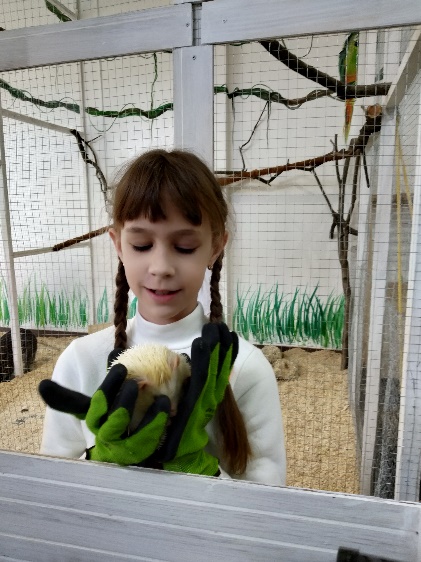 Я побывала в  контактном зоопарке «ZOO_LAND », который расположен в торговом центре «Алми» по улице Пушкина. В нем представлены более 50 различных животных: морские свинки, кролики, кенгуру, шиншиллы, енот, песчанки, сухопутная черепаха, африканские ежики, хорёк, а также представители террариума: бородатая агама, палочники, мадагаскарские тараканы и майсовый полоз. Было очень интересно увидеть редких животных, с которыми я никогда до сих пор не встречалась.        Но я заметила, что не все животные активны, как в природе, наверное, им не совсем комфортно в искусственной среде, потому что они находятся в ограниченном пространстве клетки, где нет солнечного света, их окружают нарисованные на стенах растения и деревья, животные не могут быть там активными и вести такой же образ жизни, как на воле.      Другой контактный зоопарк, который я посетила летом, находится в нашем Гродненском зоопарке и называется он «Бабушкин дворик». Контактная площадка "Бабушкин дворик" работает в Гродненском зоопарке почти 15 лет. Это самое любимое место отдыха малышей и взрослых. Здесь можно встретить маленького козлёнка, усыновлённого заботливой овцой-мамой, своенравную нутрию, напоминающую собой гигантскую крысу, шумных декоративных кур, колючих ёжиков.   Мне понравилось общаться с домашними животными, которые проживают на территории контактной площадки.     ВЫВОД:  из всего увиденного, создается впечатления, что основная функция контактного зоопарка – развлечение и материальный доход. В контактных зоопарках, где находятся дикие животные при общении с человеком существует опасность, т.к. животное может внезапно проявить природную агрессию. Поэтому я считаю, что в таких зоопарках можно содержать только сельскохозяйственных животных и домашних, которые знакомы с человеком. Это – коза, кролик, овца, кошка, собака.     Я думаю, что контактный зоопарк не несет образовательных функций и разъяснительной работы об охране животных. Для защиты дикой природы и среды обитания, обществу надо показывать, что их сохранение, а также и исчезновение зависит от действий человека и образа жизни. Экологи предлагают запретить работу контактных зоопарков вне природных зон. Вследствие исчезновения редких животных, может нарушится экосистема нашей планеты.2.1. Проведение социологического опроса.    Я решила провести социологический опрос.    Цель: выяснить, что знают учащиеся 2- 4 классов о контактных зоопарках.    В данном социологическом опросе участвовало 70 человек, это ученики 2-4 классов. Участникам анкетирования были заданы следующие вопросы:Знаешь ли ты, что такое контактный зоопарк? Есть ли контактный зоопарк в нашем городе?Сколько контактных зоопарков есть в нашем городе?Посещал(а) ли ты контактный зоопарк? Какой?Сколько раз ты был(а) в контактном зоопарке?Твои впечатления от контактного зоопарка.Как ты считаешь, контактные зоопарки – это хорошо или плохо? Почему?          Итоги анкетирования показали следующий результат (приложение 1):ЗАКЛЮЧЕНИЕТаким образом, изучив информацию в интернете и проведя опрос учащихся, побывав в контактных зоопарках нашего города,  я  пришла к выводу, что контактный зоопарк имеет как свои плюсы, так и минусыПлюсы контактных зоопарков:1. Общение с животными полезно для всестороннего развития детей.2. Дети знакомятся с домашними и экзотическими животными: узнают их особенности, повадки, могут погладить, подержать на маленьких ручках и покормить животных.3. Контактный зоопарк восполняет дефицит общения с животными, особенно, если дети постоянно живут в городе без домашних питомцев.4. Важная польза контактных зоопарков —это пет-терапия (метод лечения с помощью домашних животных). В процессе общения с животными дети раскрываются, становятся спокойнее, начинают воспринимать окружающий мир как дружелюбную среду, учатся беречь природу.Но в то же время - каждую неделю ручные уголки закупают несколько десятков новых хомяков взамен раздавленных;- стресс, несбалансированный рацион, неправильное содержание, отсутствие контроля за температурой и влажностью — все это приводит к частым болезням, а значит и к гибели животных.     Изучив данную проблему, я пришла к выводу, что контактные зоопарки должны находиться в природной зоне, в парке, а не в торговых центрах. Мне кажется, что детей приобщать к природе и общению с животными лучше в естественной среде. Наблюдение в саду за бабочками, кормление птиц, уход за котенком или щенком, забота о них и помощь: знакомство с животными на фермах, в загородных хозяйствах поможет им в детстве больше узнать о жизни и повадках животных.    Каждое животное нуждается в заботе, защите и свободе!  Каждое животное имеет право на жизнь. Оберегайте наших меньших братьев!СПИСОК ЛИТЕРАТУРЫМнения: нужно ли запретить контактные зоопарки [Электронный ресурс].-https://bigvill.ru/city/11740-mnenie-nuzhno-li-zapretit-kontaktnye-zooparki/Давыдов М. Контактный зоопарк: радость для детей или стресс для животных? [Электронный ресурс]. -http://xn--80apydf.xn--p1ai/novosti/novosti-istranettv/kontaktnyy-zoopark-radost-dlya-detey-ili-stress-dlya-zhivotnyhДиксон Э., Тревелс У. Исследование зоопарков: Зоопарк не сохраняет животных, а способствует их исчезновению [Электронный ресурс]. -http://www.vita.org.ru/amusement/zoo/zoo-inquiry.htmЗоопарк: жалкая тюрьма для животных. Вита центр защиты прав животных [Электронный ресурс]. -http://www.vita.org.ru/amusement/zoo/zoo.htmКислая Е. Контактным зоопаркам пропишут нормы работы [Электронный ресурс]. - http://www.m24.ru/articles/122175Зачем нужны контактные зоопарки? / Зоопарки мира. [Электронный ресурс]. - http://www.zveropark.ru/content/stat18.phpПопова А. В зоопарках предлагают запретить содержание диких животных в клетках [Электронный ресурс]. - http://primgazeta.ru/news/wild-animals-may-not-be-allowed-to-contain-in-cages-in-zoosКонтактный зоопарк – развлечение для всей семьи [Электронный ресурс]. - http://groomerhouse.ru/1507Контактные зоопарки: «Зверюшки как игрушки»? [Электронный ресурс]. - https://openrussia.org/post/view/13628/ Краснокнижные животные в стеклянных витринах магазина [Электронный ресурс]. - http://www.vita.org.ru/new/2015/fev/03-1.htmМосковский зоопарк готовит законопроект против частных зверинцев [Электронный ресурс]. - http://izvestia.ru/news/567833ПРИЛОЖЕНИЕ 1АНАЛИЗ СОЦИОЛОГИЧЕСКОГО ОПРОСАЗнаешь ли ты, что такое контактный зоопарк?Да  –   53   Нет – 17 Есть ли контактный зоопарк в нашем городе?Да  –   64  Нет – 6Сколько контактных зоопарков есть в нашем городе?Один – 19Два – 21Три – 21Четыре –  3Не знаю –  6Посещал(а) ли ты контактный зоопарк? Какой?Да  –    56  Нет – 14      Бабушкин дворик – 48Контактный зоопарк «Зверополюс» – 16Контактный зоопарк «ZOO_LAND» – 37 Попугайня - 19Сколько раз ты был(а) в контактном зоопарке?Только 1 раз – 272- 3 раза – 17Много –  12Не был – 14Твои впечатления от контактного зоопарка.Понравилось – 38Было интересно – 26      Было весело – 42Мне жалко животных – 13Никогда туда не пойду – 6Как ты считаешь, контактные зоопарки – это хорошо или плохо? Почему?Хорошо – 40Плохо – 12Не задумывался – 18      Приносят радость людям – 58      Можно покормить и потрогать животных – 19      Интересно играть с животными – 34      Там животным плохо – 8      Не дали ответ на вопрос – 4ПРИЛОЖЕНИЕ 2ФОТООЧЕТ О ПОСЕЩЕНИИ КОНТАКТНОГО ЗООПАРКА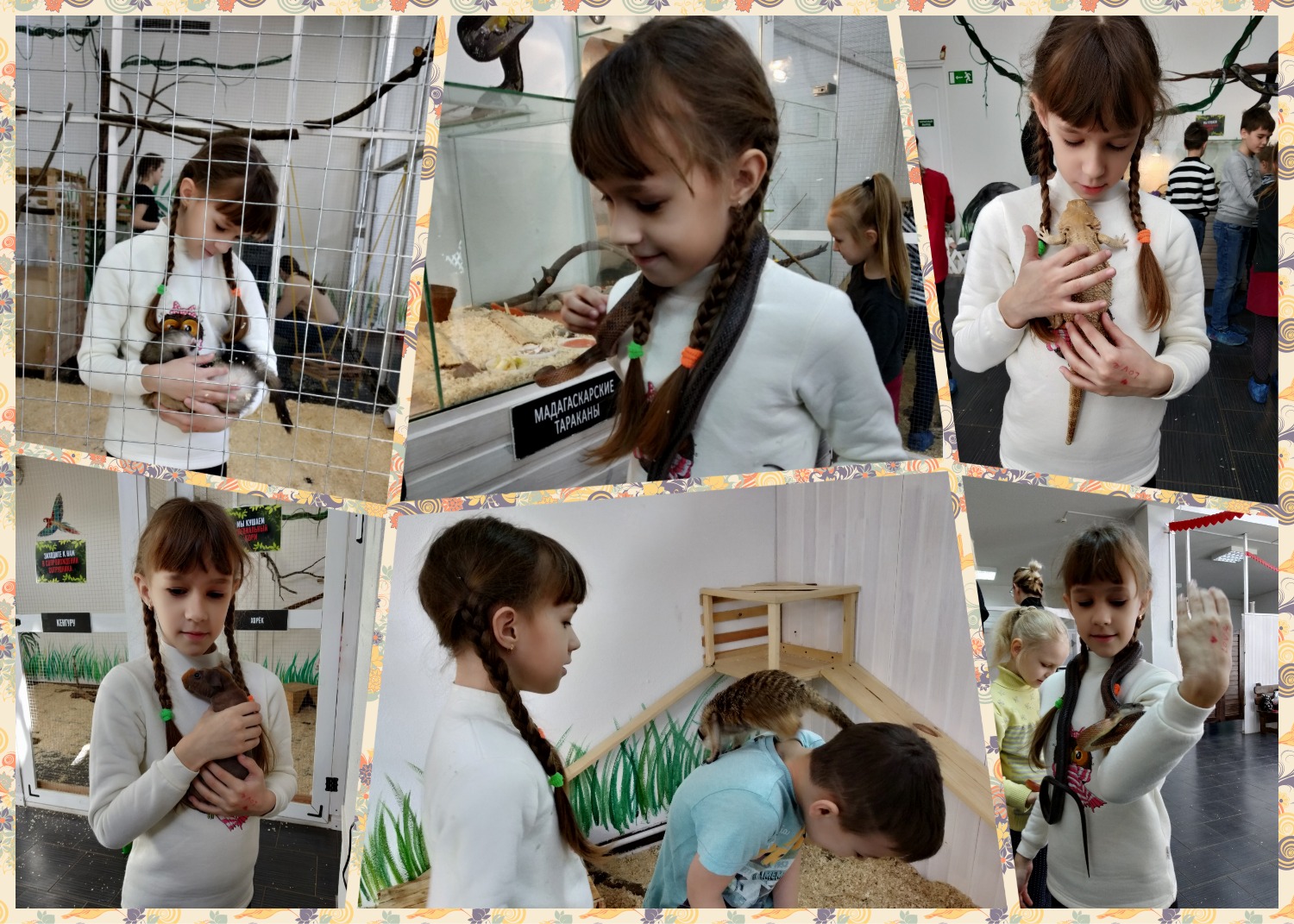 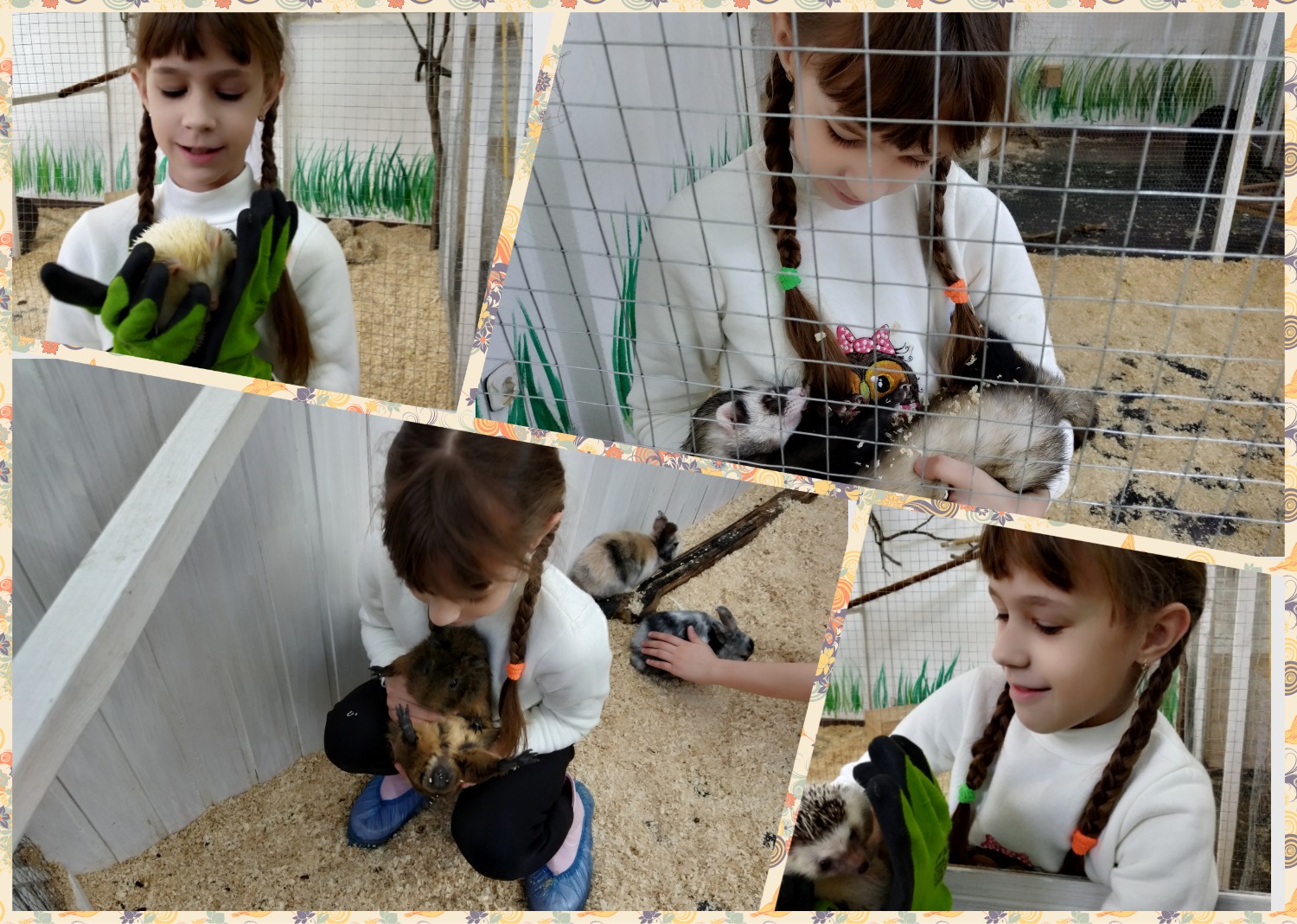 